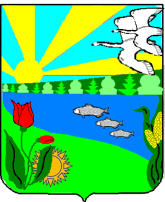 Администрация  Песковатского сельского поселениеГородищенского муниципального района Волгоградской областих.Песковатка Городищенского муниципального района Волгоградской области  тел. (268) 4-11-17                                       П О С Т А Н О В Л Е Н И Еот 09.01.2024г.                                                                     № 6Об утверждении антинаркотического плана работы антинаркотической комиссии администрации Песковатского сельского поселения на 2024 годВ соответствии с Указом Президента Российской Федерации от 18.10.2007 №1374 «О дополнительных мерах по противодействию незаконному обороту наркотических средств, психотропных веществ и их прекурсоров», п.2 ст.7 Федерального закона от 08.01.1998 г. №3-ФЗ «О наркотических средствах и психотропных веществах», п.п.8,9 «Стратегии государственной антинаркотической политики Российской Федерации до 2022 года», утверждённого указом Президента РФ от 09.06.2010 г. №690                                           ПОСТАНОВЛЯЮ:1. Утвердить антинаркотический план работы администрации Песковатского сельского поселения на 2024 год (приложение №1).2. Утвердить состав антинаркотической комиссии Песковатского сельского поселения (приложение №2).3. Контроль за выполнением настоящего постановления оставляю за собой.4. Обнародовать настоящее постановление на информационном стенде и на официальном сайте администрации Песковатского сельского поселения.Глава Песковатского сельского поселения                                               А.А.ТоршинПриложение № 1 к постановлению от 06.01.2024г. № 6АНТИНАРКОТИЧЕСКИЙ ПЛАНработы антинаркотической комиссии администрации Песковатского сельского поселения на 2024 годПриложение № 2                                                                                       к постановлению от 09.01.2024г. № 6СОСТАВ антинаркотической комиссии администрации Песковатского сельского поселения Торшин Артём Александрович – глава администрации Песковатского сельского поселения;Ганичева Марина Александровна - ведущий специалист администрации;3. Фуст Юлия Юрьевна – ведущий специалист администрации;4. Дегтярева Парвина Акрамовна – директор МКУ «АХ и ДО» Песковатского сельского поселения;5. Радчук Наталья михайловна – заведующая филиалом «Песковатская средняя школа» (по согласованию);6. Жемчужнова Юлия Васильевна – депутат Песковатского Совета, депутатов, заведующая Песковатским отделом Городищенского музея (по согласованию);7. Арькова Алла Михайловна – заведующая Песковатской сельской библиотекой.№ п\пНаименование мероприятийОтветственные исполнителиСроки исполнения1«Мы за здоровый образ жизни» акция, раздача информационного материалаПесковатская средняя школаМарт, октябрь 2024 г.2«Конструктор здорового образа жизни» познавательная программаДиректор МКУ «АХ и ДО» Песковатского СП, заведующая сельской библиотекой, депутаты Песковатского Совета депутатов, администрация СПФевраль 2024 г.3«Формула здоровья» викторинаДиректор МКУ «АХ и ДО» Песковатского СП, заведующая сельской библиотекой, депутаты Песковатского Совета депутатовФевраль 2024г.4«Спорт нам поможет силы умножить» спортивная программаДиректор МКУ «АХ и ДО» Песковатского СП, заведующая сельской библиотекой, депутаты Песковатского Совета депутатовМарт 2024 г.5«ЗОЖ — это модно» познавательная программаДиректор МКУ «АХ и ДО» Песковатского СП, заведующая сельской библиотекой, депутаты Песковатского Совета депутатовАпрель 2024г.6Проведение рейдов в границах поселения и землях с/х назначения с целью выявления и уничтожения участков произрастания дикорастущих и незаконно культивируемых наркосодержащих растенийАдминистрация СП, ТОС Песковатский, участковый уполномоченный полицииМай-сентябрь 2024 г.7«Если хочешь быть здоров» конкурсная программаДиректор МКУ «АХ и ДО» Песковатского СП, заведующая сельской библиотекойМарт 2024г.8«Я выбираю спорт»познавательная программа Директор МКУ «АХ и ДО» Песковатского СП, заведующая сельской библиотекойАпрель 2024г.9«Ваше здоровье в ваших руках»акция, раздача информационного материала Заведующая сельской библиотекой, Администрация СП, руководители организаций и предприятийПериодически10Встреча с жителями поселения на тему: «Наркомания и здоровый образ жизни»Заведующая сельской библиотекой, директор МКУ «АХ и ДО» Песковатского СП, Администрация СП.Май, сентябрь 2024г.11Акция «Кросс Нации-2024»ТОС Песковатский, заведующая сельской библиотекой, директор МКУ «АХ и ДО» Песковатского СП, Администрация СП.Сентябрь 2024 г.12«Сообщи, где торгуют смертью» акция, раздача информационного материалаТОС Песковатский, заведующая сельской библиотекой, директор МКУ «АХ и ДО» Песковатского СП, Администрация СП.Сентябрь 2024 г.13«Без правил ЗОЖ не проживешь» беседа рассуждениеДиректор МКУ «АХ и ДО» Песковатского СП, заведующая сельской библиотекой, депутат Песковатского совета депутатов.Октябрь 2024г.14«Секрет трех букв ЗОЖ» познавательная программаДиректор МКУ «АХ и ДО» Песковатского СП, заведующая сельской библиотекой, ТОС Песковатский, Администрация СПДекабрь 2024 г.15Акция «Красная лента»Директор МКУ «АХ и ДО» Песковатского СП, заведующая сельской библиотекойДекабрь 2024 г.16Обеспечение на постоянной основе информирования населения о работе телефона доверия, о деятельности правоохранительных органов в сфере работы по профилактике потребления наркотиков и противодействия их распространения.Администрация СП, ТОС Песковатский, участковый уполномоченный полиции В течение года17Рейды по выявлению и обследованию неблагополучных семей, с целью выявления и пресечения жестокого обращения с несовершеннолетними, фактов вовлечения их в совершение преступлений, употребление спиртных напитков, наркотических или психотропных веществ.Администрация СП, ТОС Песковатский, участковый уполномоченный полиции, специалисты КДН и ЗП по Городищенскому району.Ежеквартально